2019年网民网络安全感满意度调查活动宣传图片及链接样例说明：以下宣传图片下划线部分使用在本地组织调查活动的发起单位的名称，如：成都信息网络安全协会等全国135家网络社会组织共同发起（一）：无加指导单位宣传图片效果：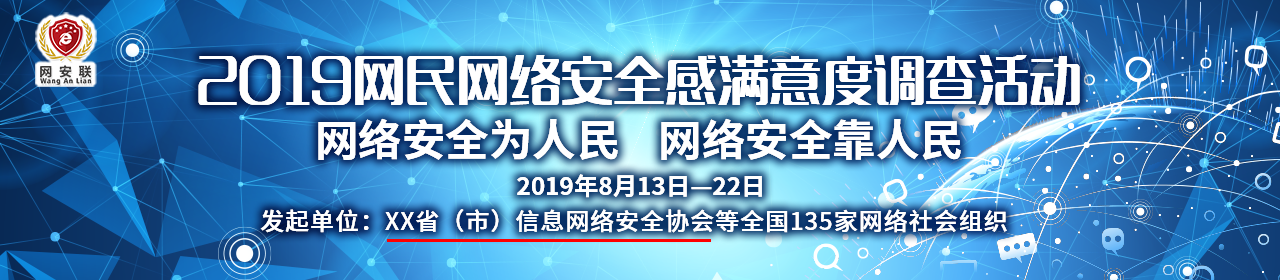 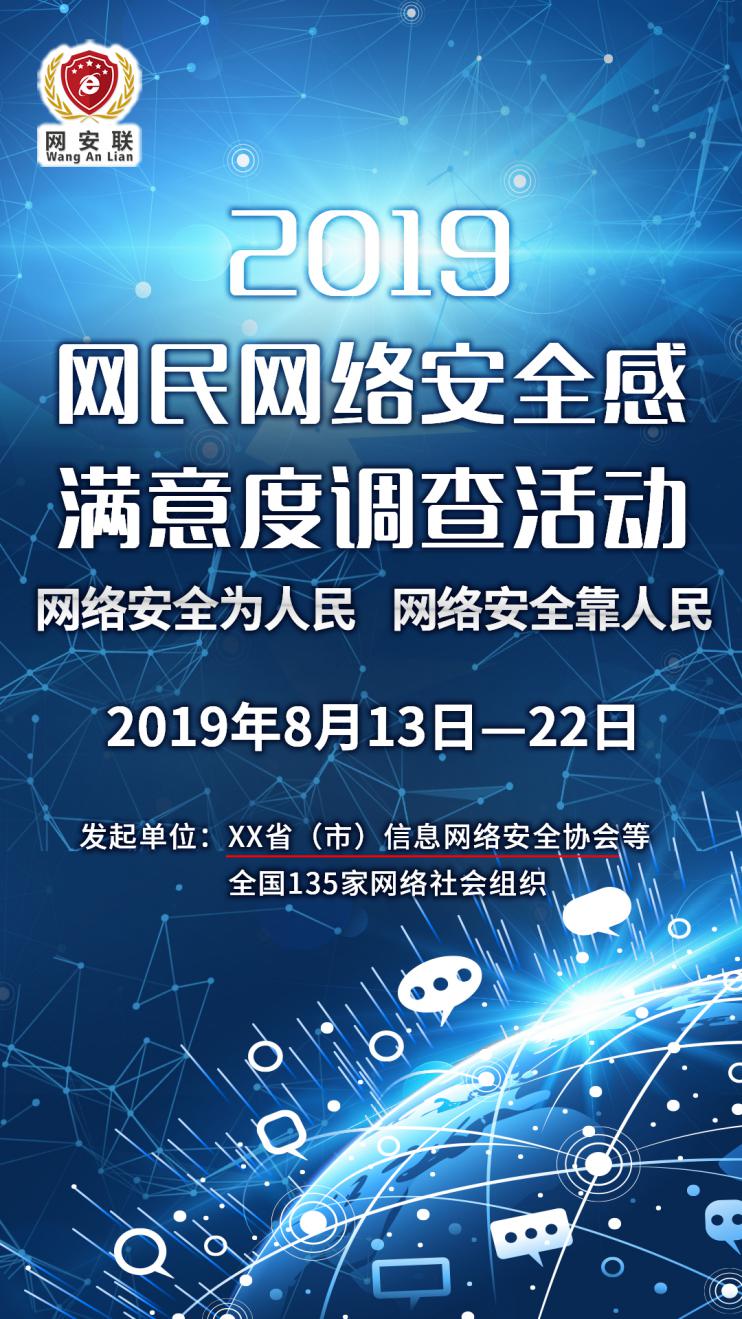 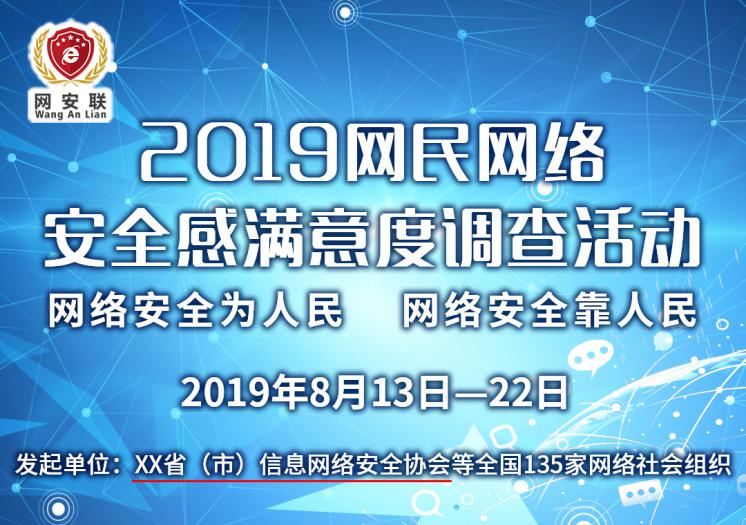 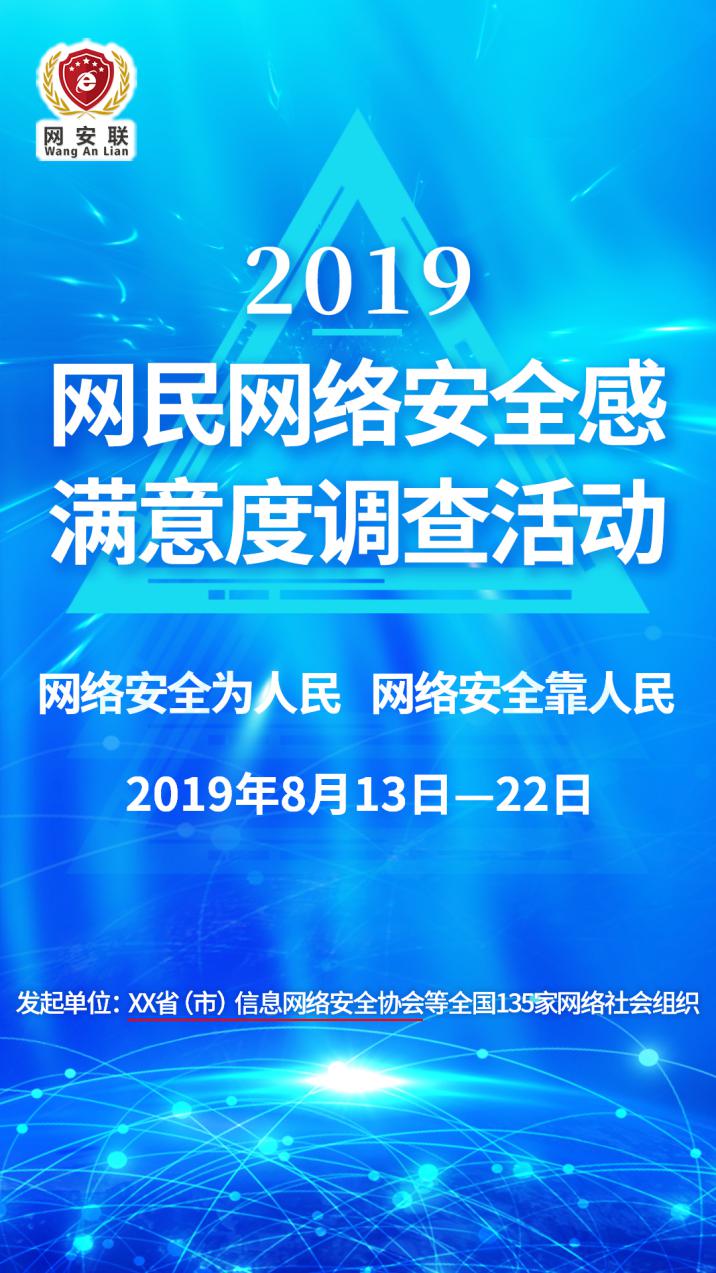 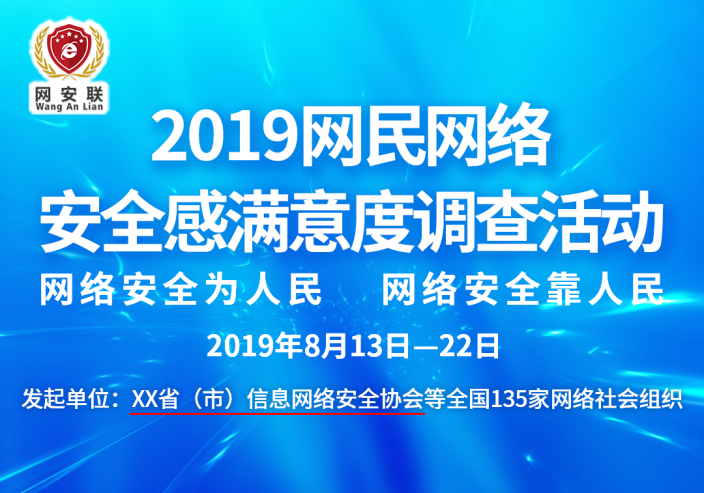 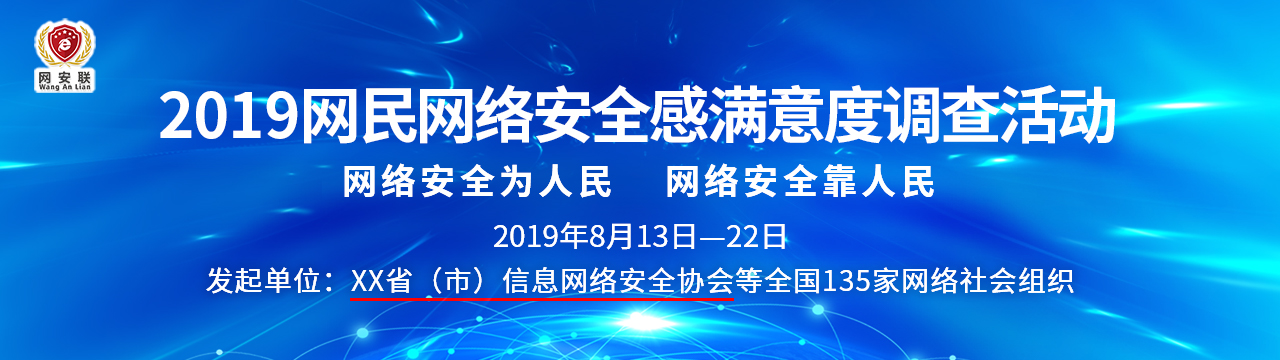 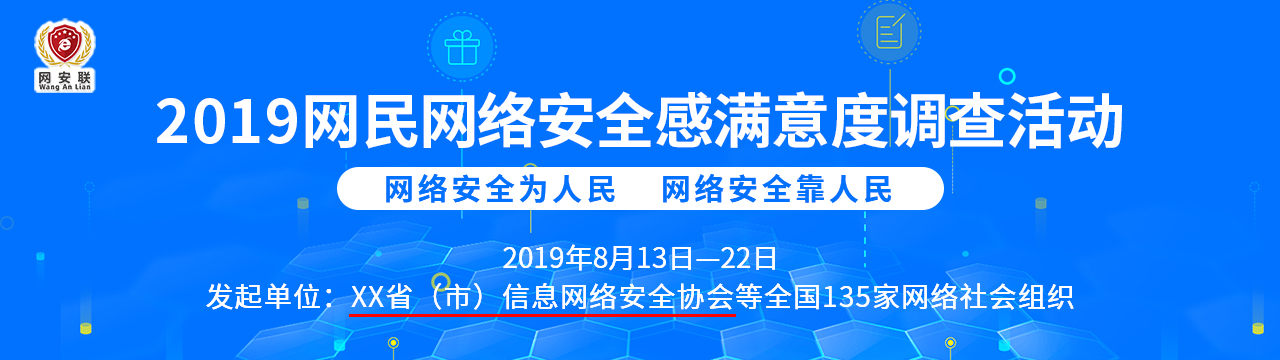 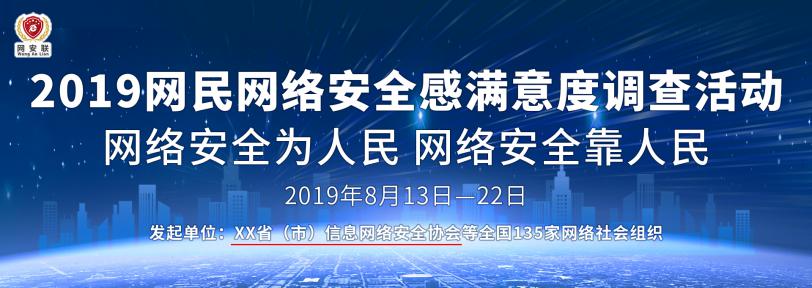 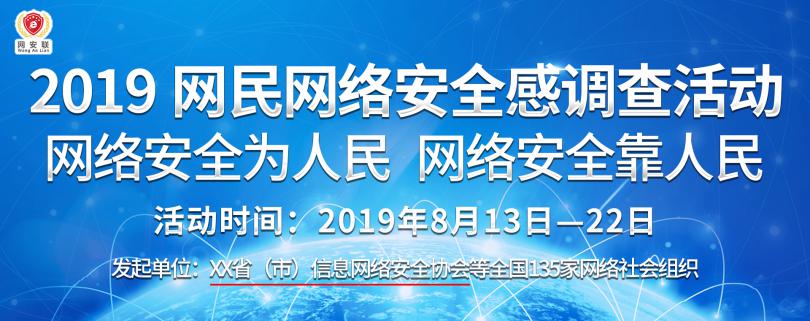 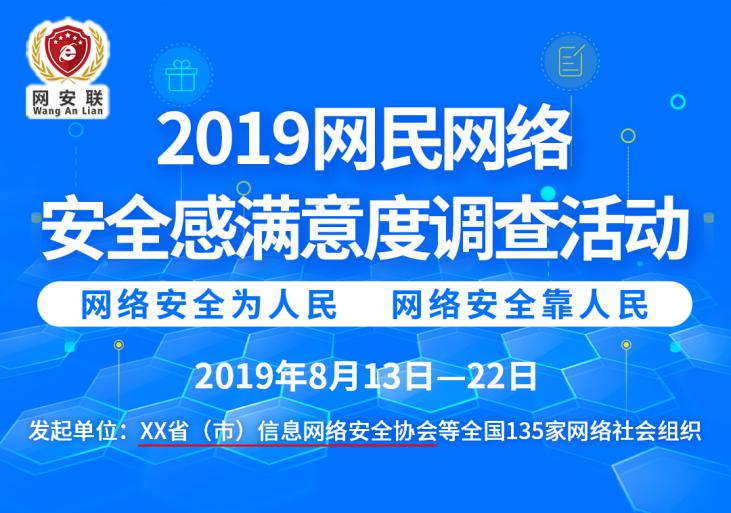 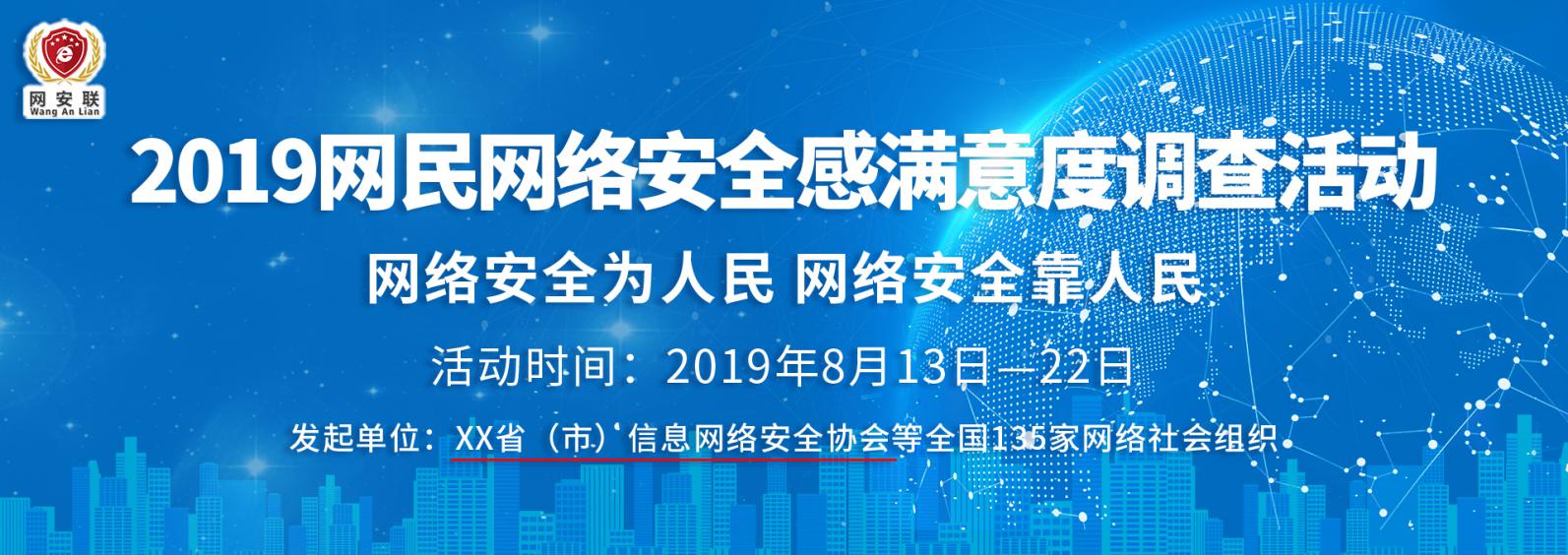 （二）：加指导单位宣传图片效果：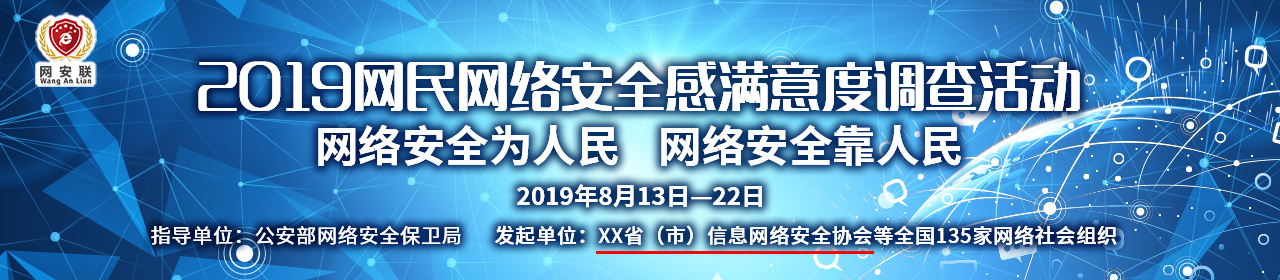 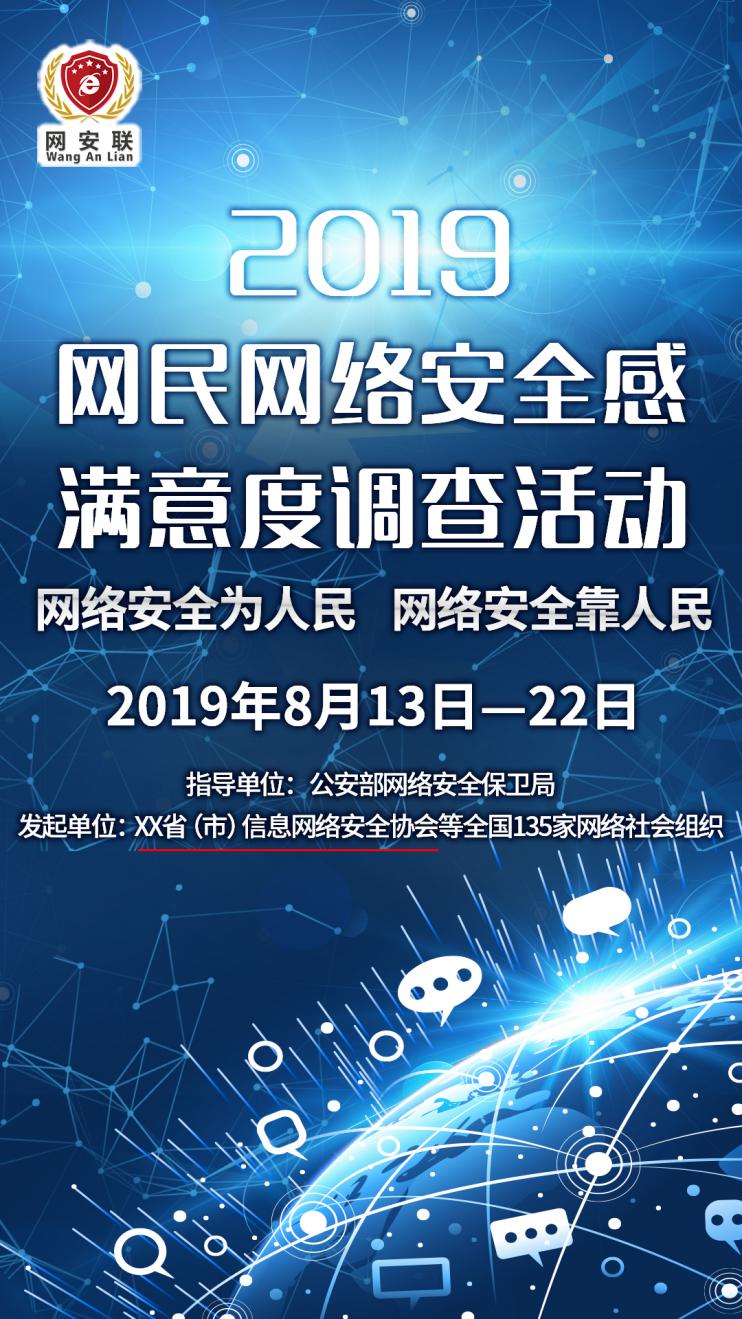 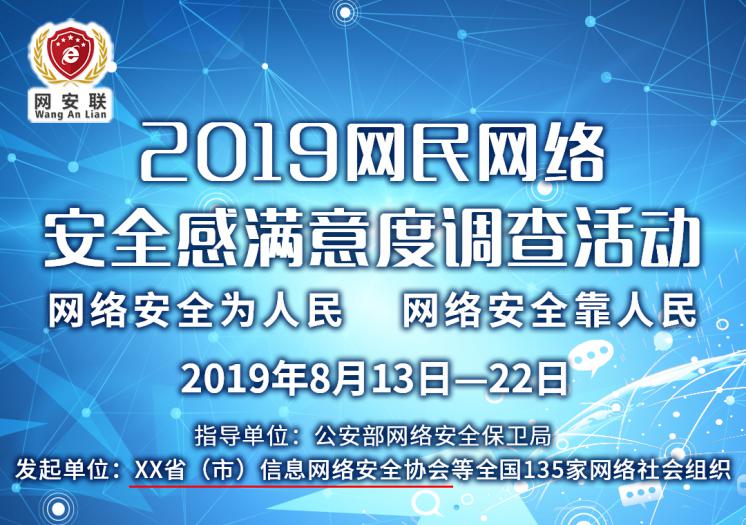 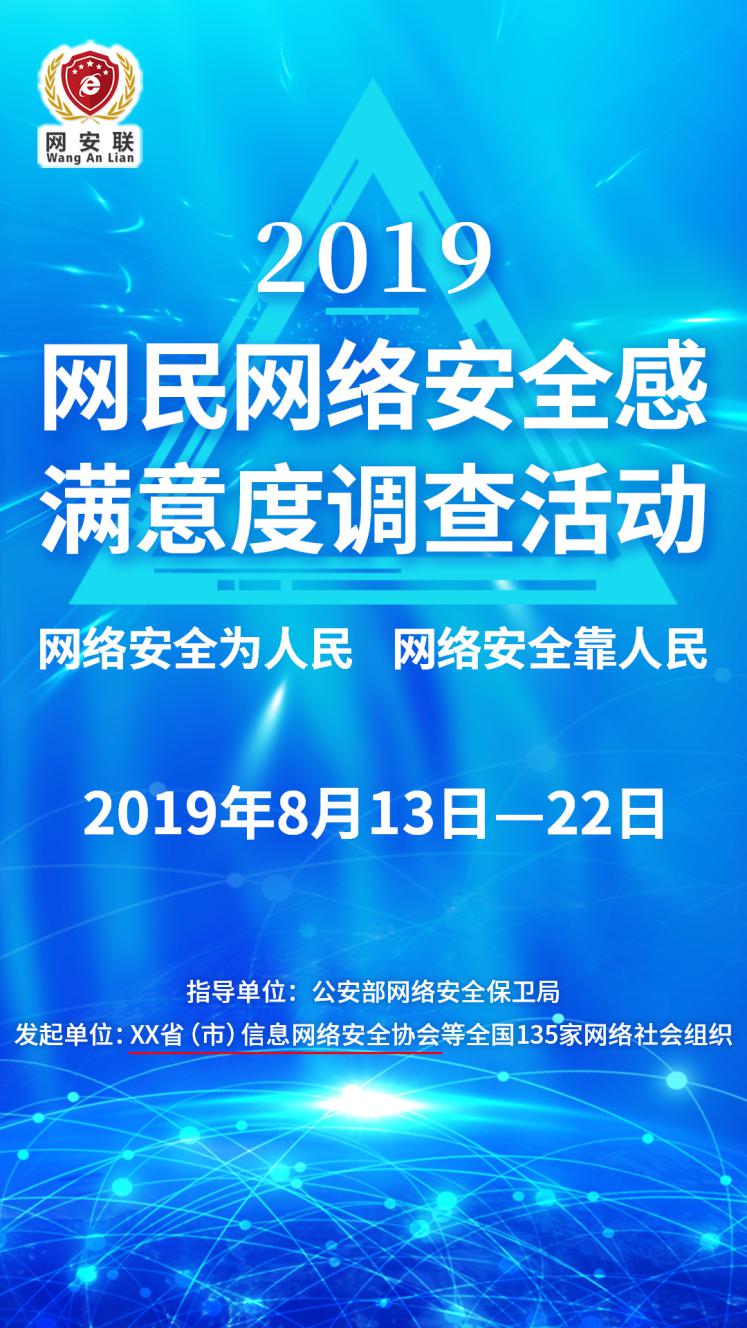 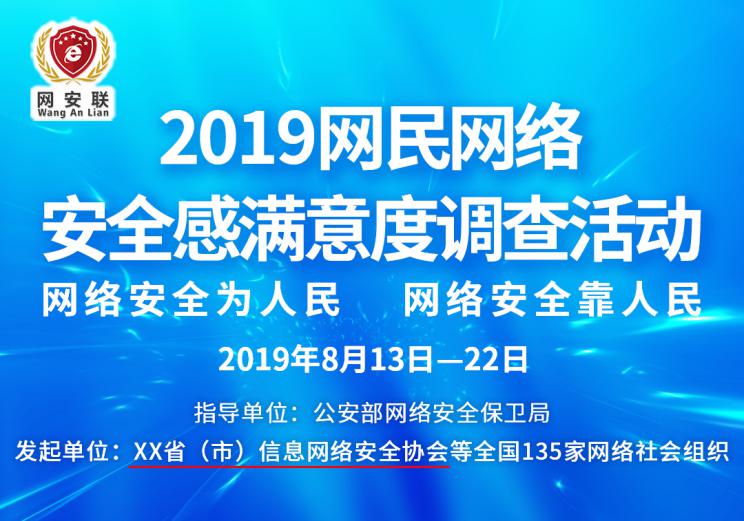 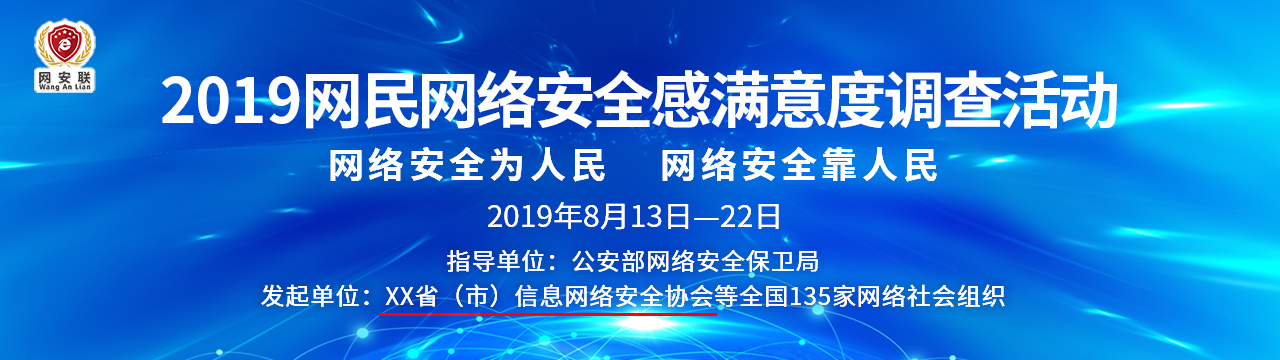 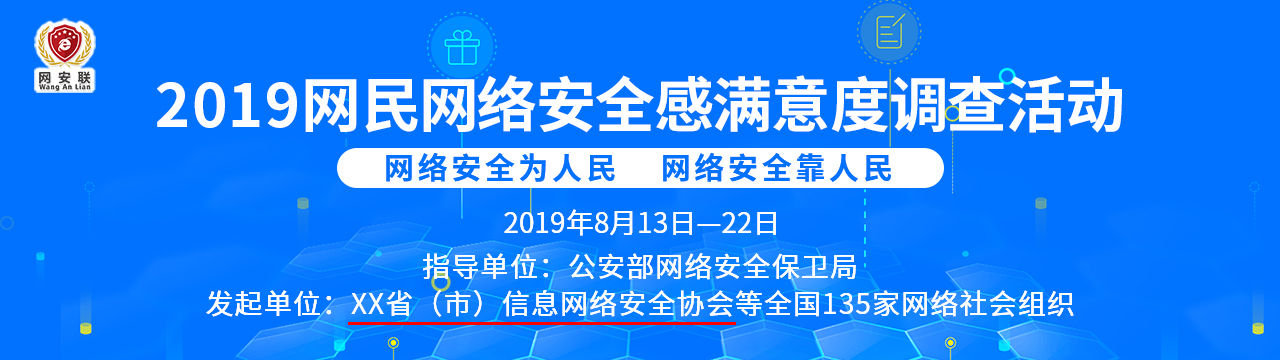 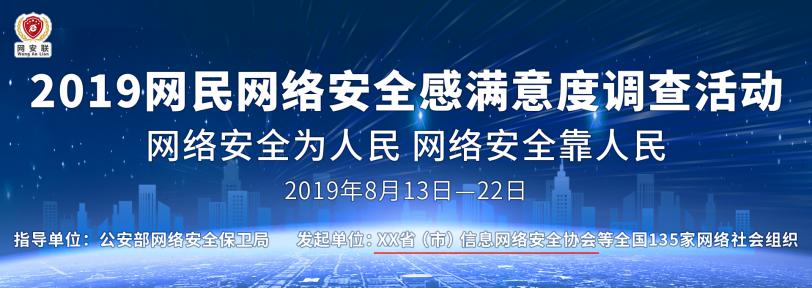 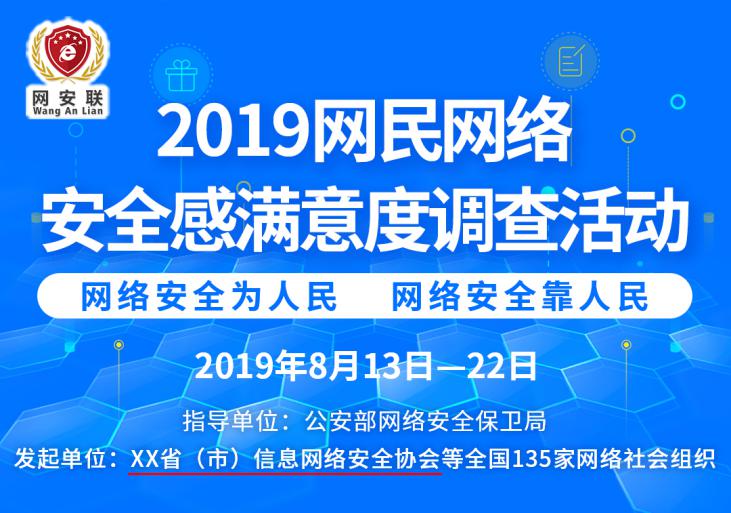 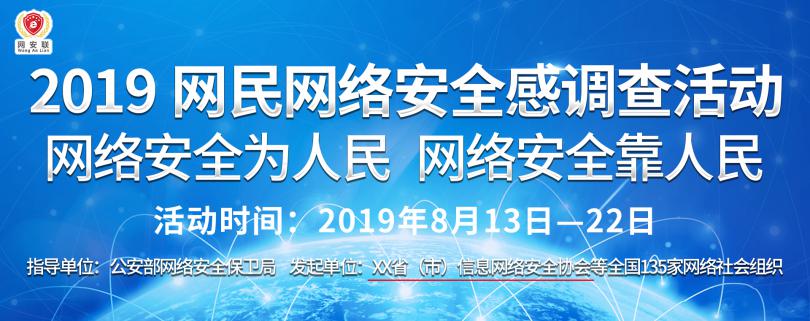 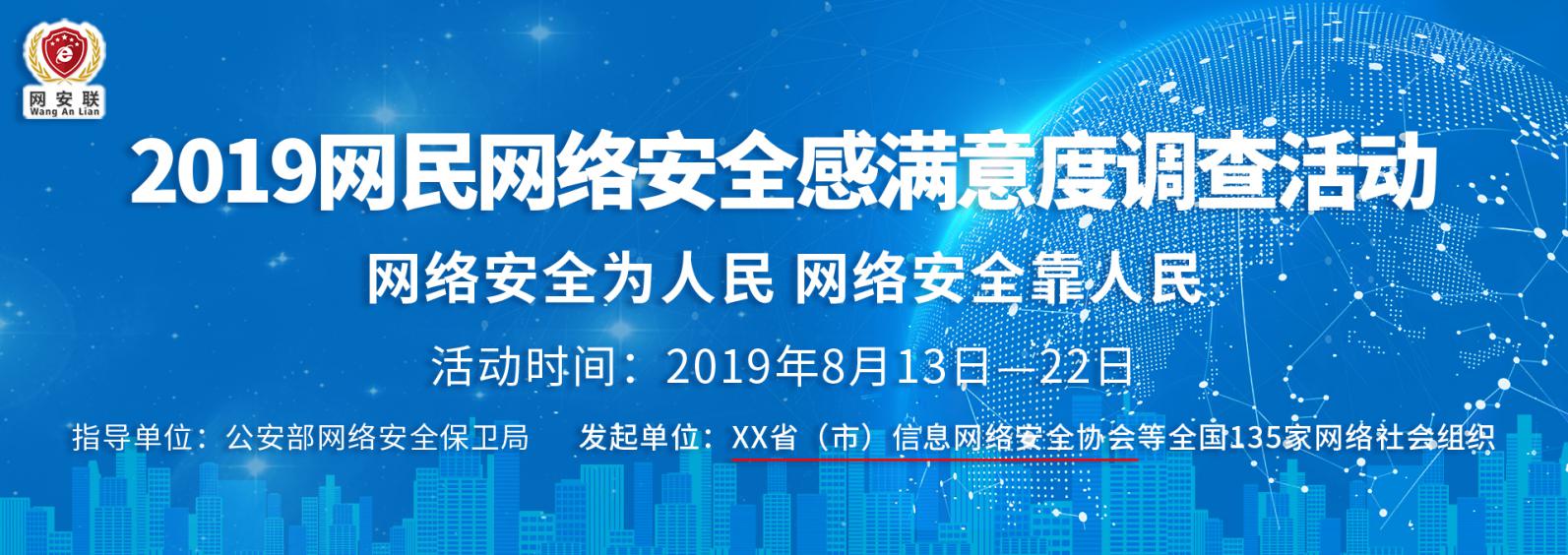 （三）连接入口样例效果图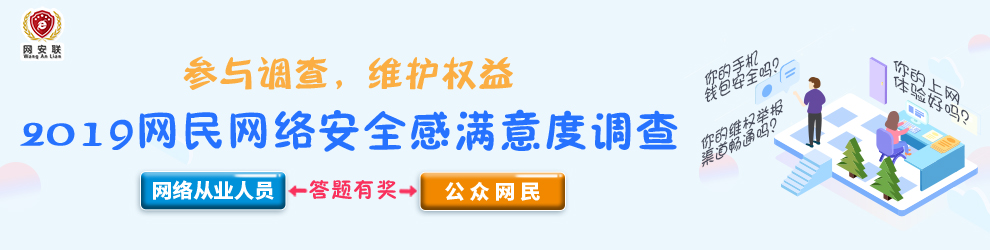 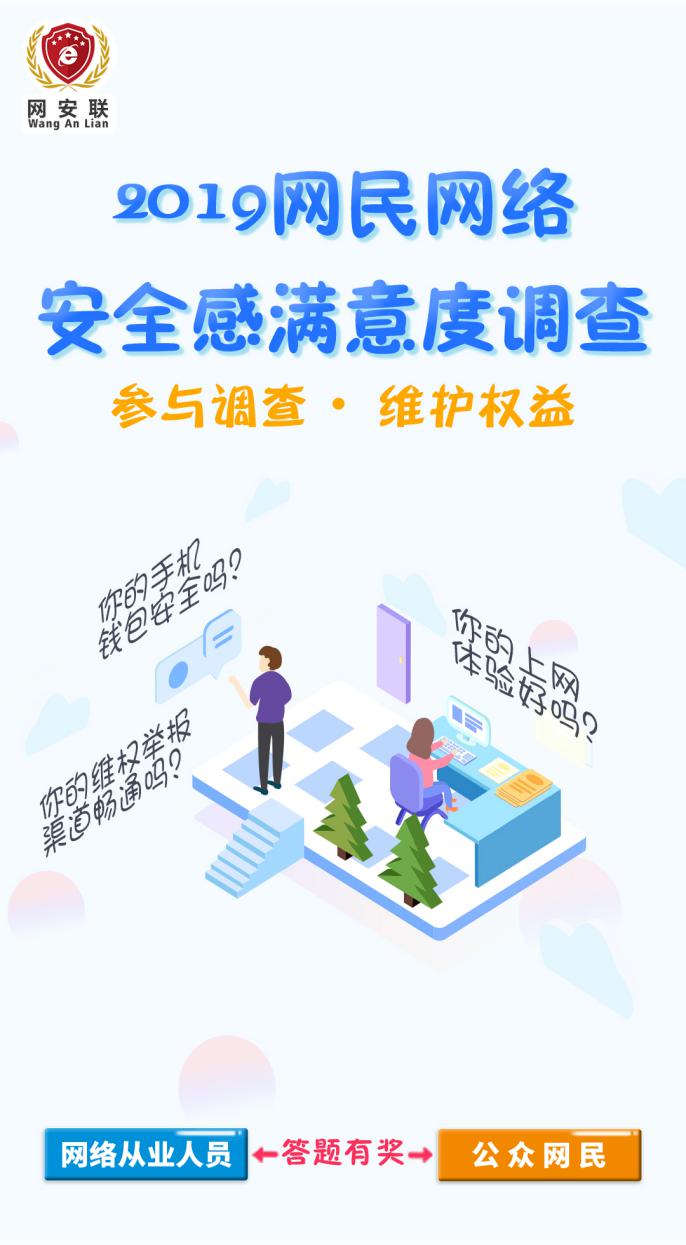 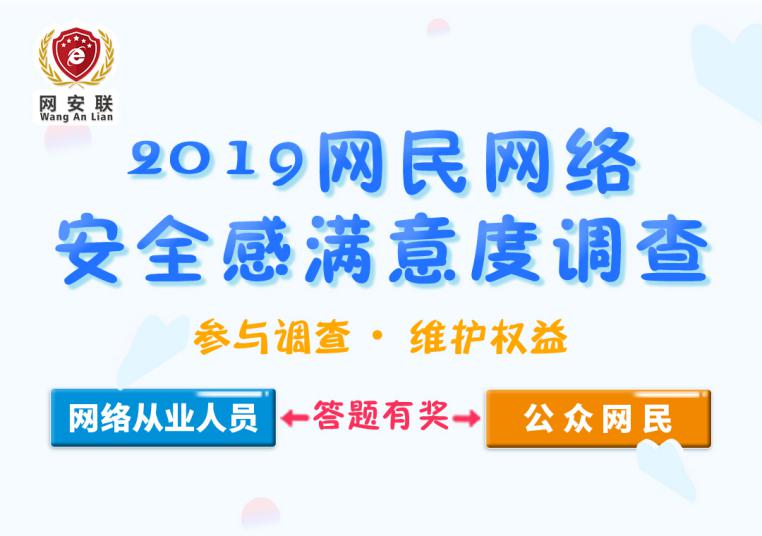 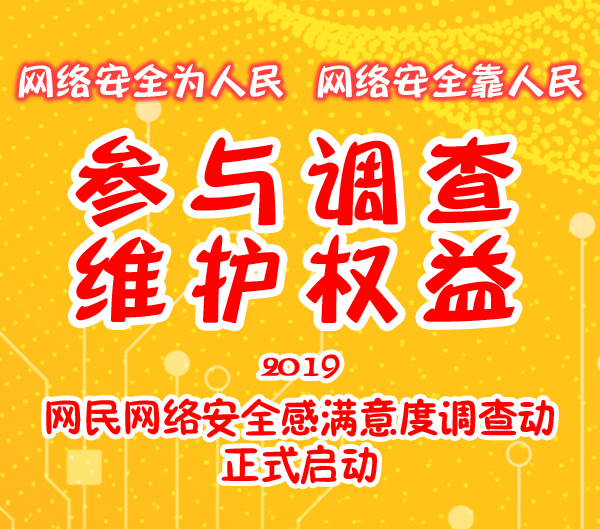 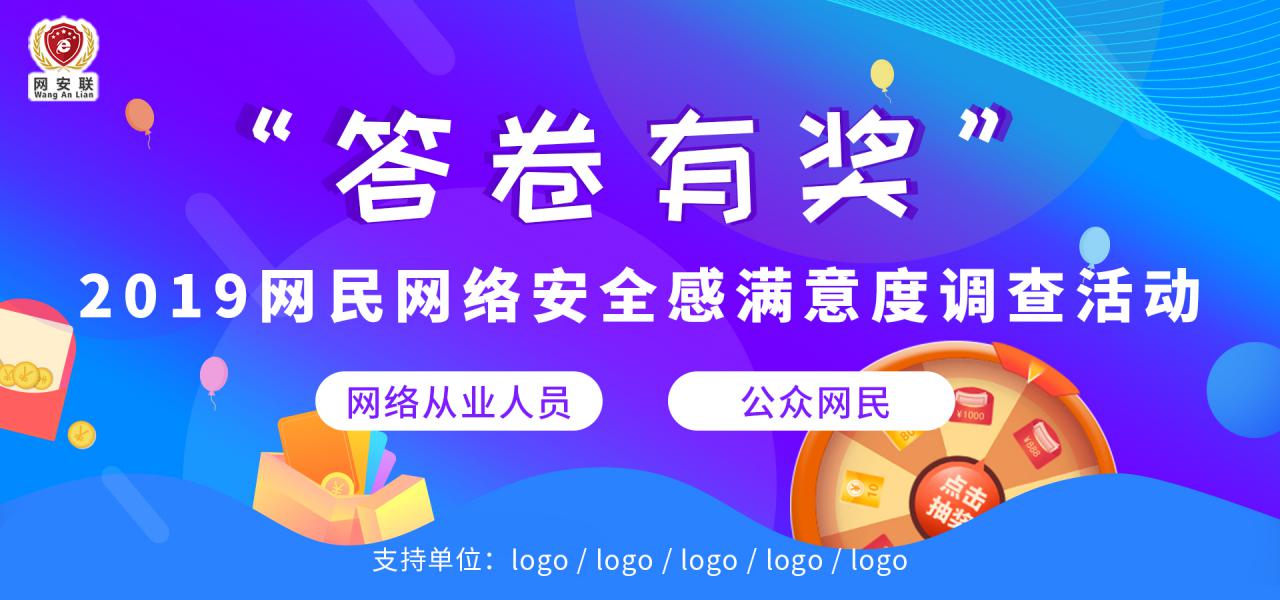 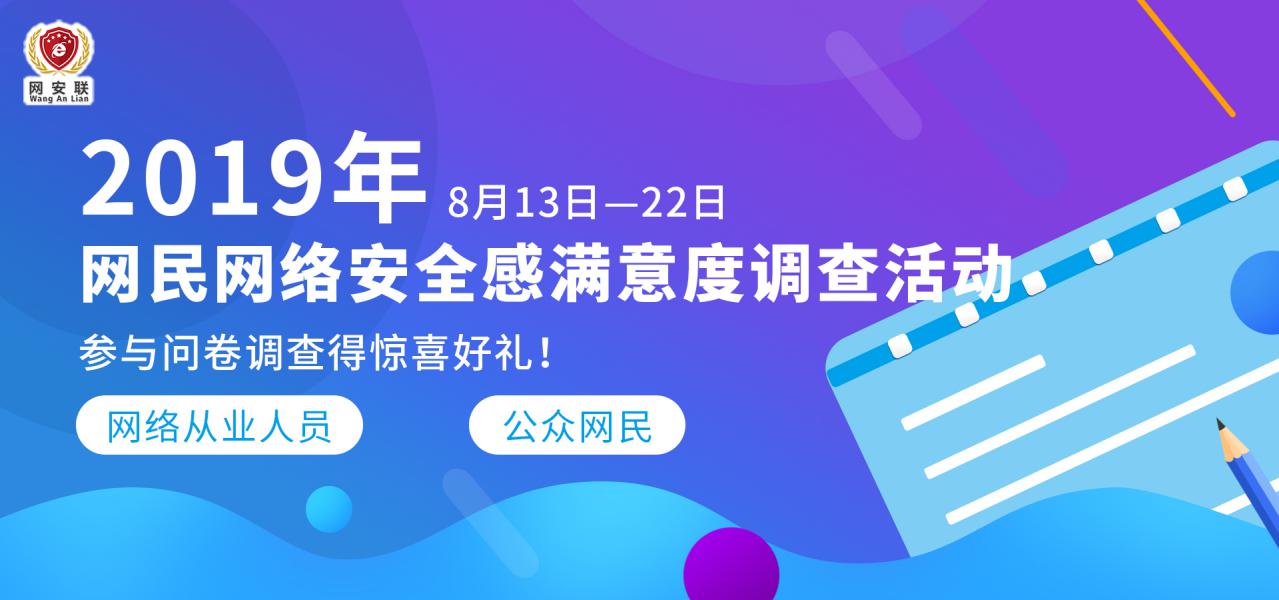 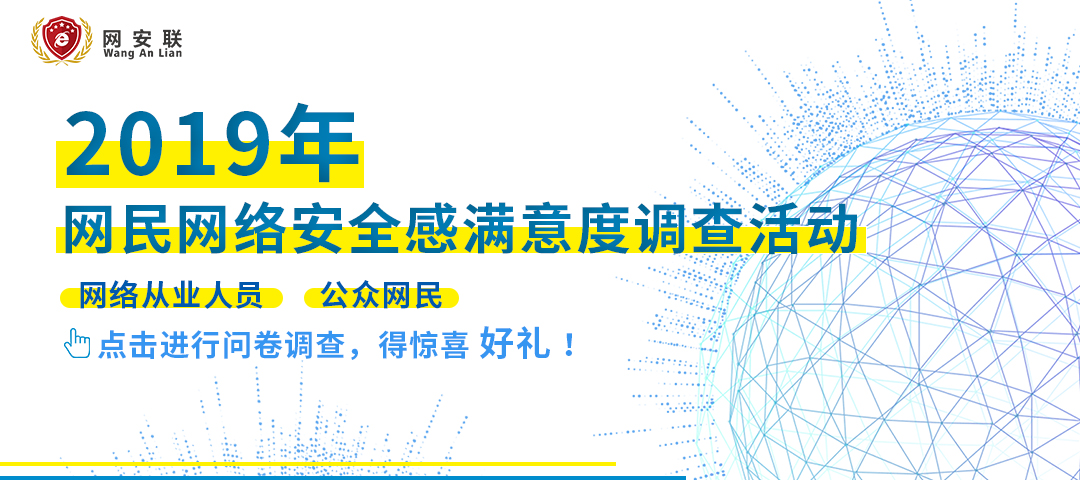 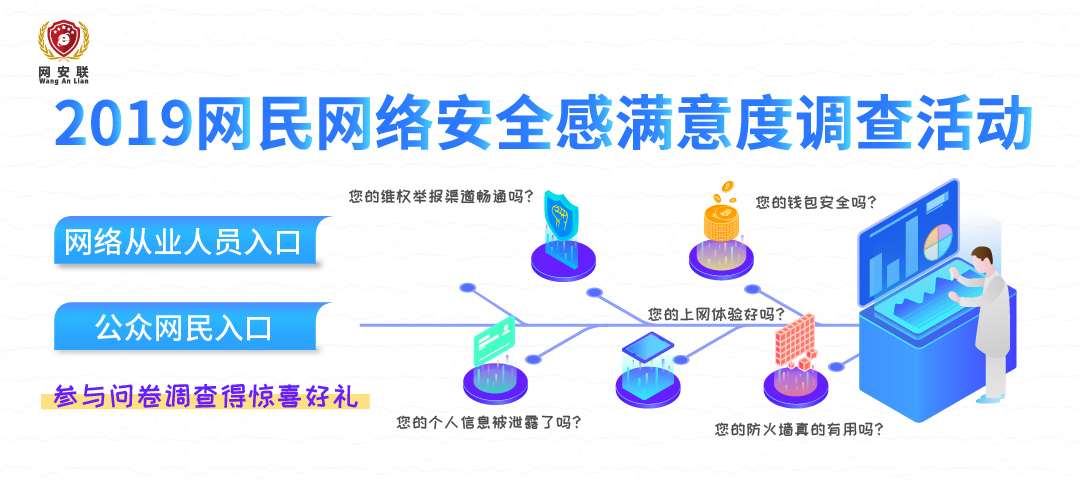 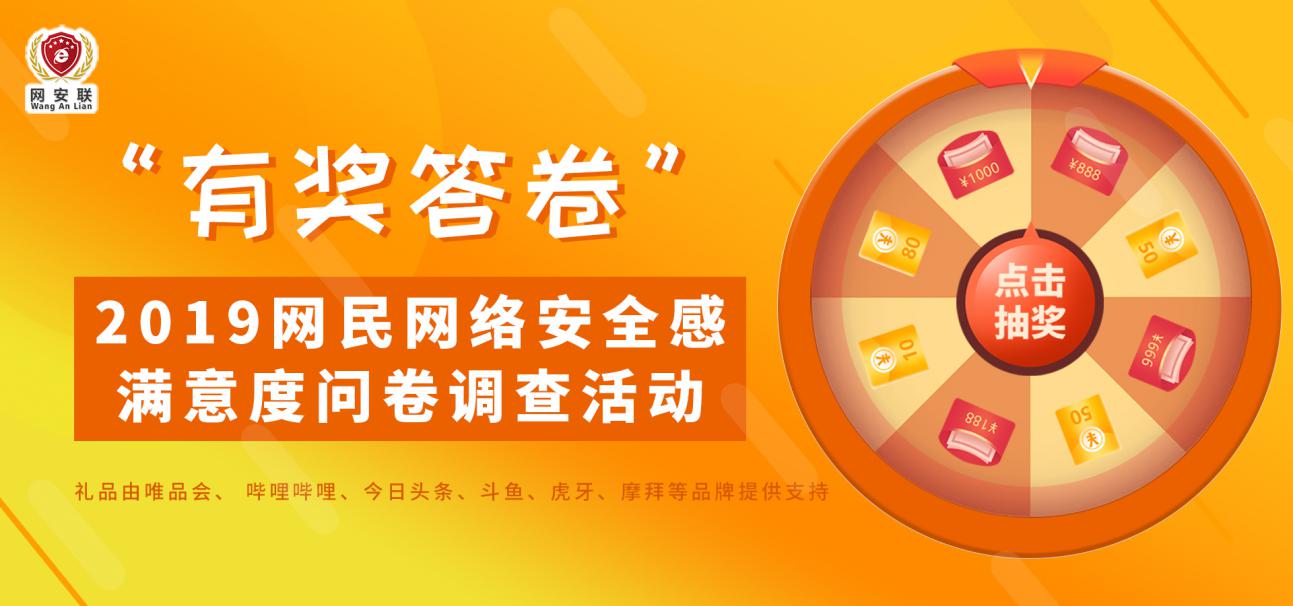 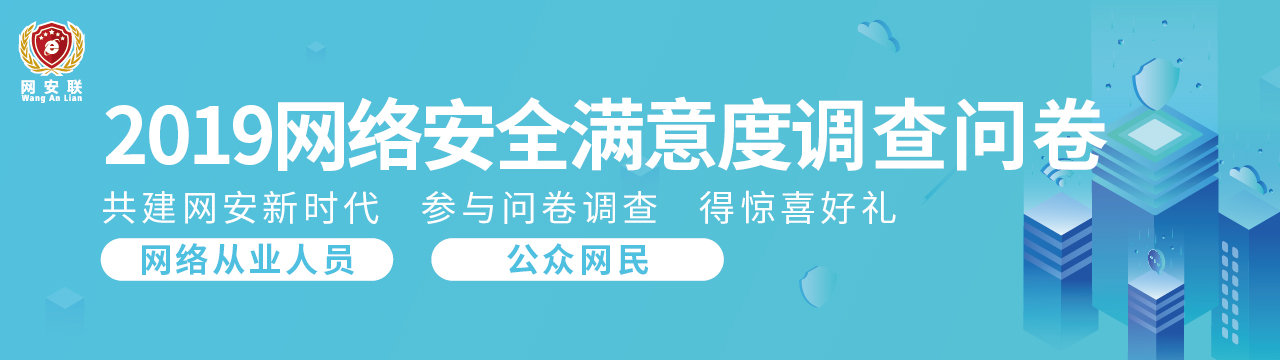 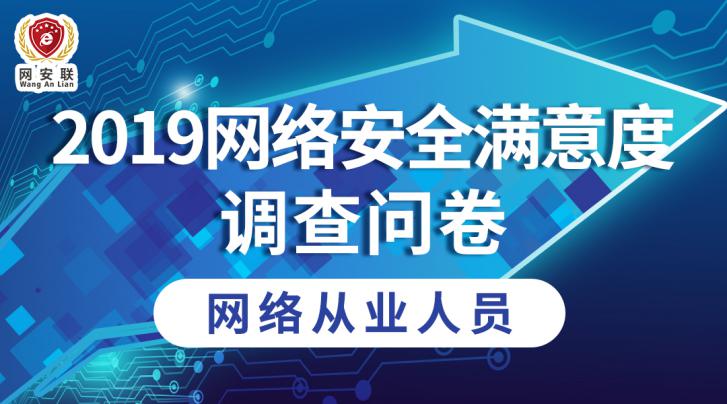 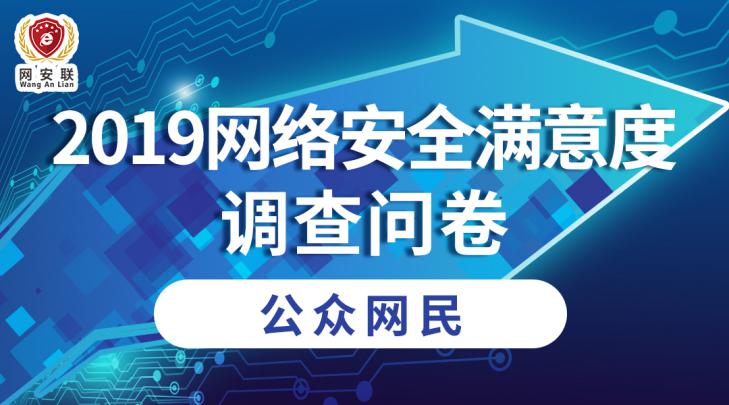 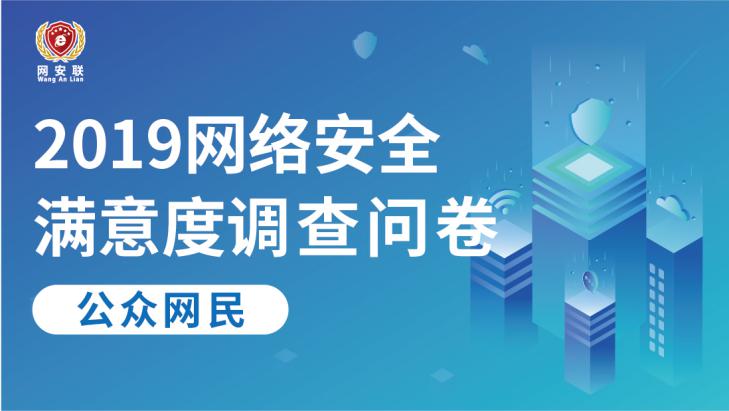 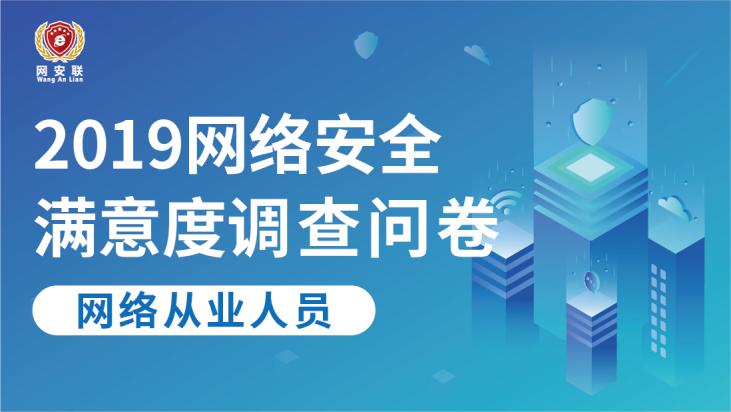 